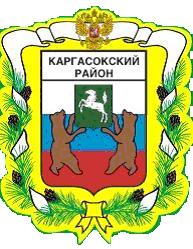 МУНИЦИПАЛЬНОЕ ОБРАЗОВАНИЕ «КАРГАСОКСКИЙ РАЙОН» ТОМСКОЙ ОБЛАСТИАДМИНИСТРАЦИЯ КАРГАСОКСКОГО РАЙОНАПОСТАНОВЛЕНИЕс. Каргасок В соответствии со статьёй 45 Градостроительного Кодекса Российской Федерации от 29.12.2004 №190-ФЗ, Федеральным законом от 06.10.2003 №131-ФЗ «Об общих принципах организации местного самоуправления  в Российской Федерации» рассмотрев обращение АО «Томскнефть» ВНК от 20 апреля 2018г. №103/2-1058 и обзорную схему Администрация Каргасокского района постановляет:1.Разрешить АО «Томскнефть» ВНК подготовку документации по планировке территории под линейный объект: «Строительство и реконструкция трубопроводов Васюганского региона 2007г. (Первомайское, Катыльгинское, Западно-Катыльгинское, Оленье, Ломовое и Игольско-Таловое н.м.р.)» в соответствии со статьями 42, 43, 45 и 46 Градостроительного кодекса Российской Федерации и действующим градостроительным законодательством.2.АО «Томскнефть» ВНК в случае подготовки документации по планировке территории применительно к землям лесного фонда до утверждения такую документацию согласовать с органами государственной власти, осуществляющими предоставление лесных участков в границах земель лесного фонда.3. Настоящее постановление официально опубликовать в установленном порядке.4. Настоящее постановление вступает в силу со дня его официального опубликования.М.Е. Колотов8(38 253) 2180910.05.2018                                                                                                                                                                  № 106О подготовке документации по планировке территории под линейный объект: «Строительство и реконструкция трубопроводов Васюганского региона 2007г. (Первомайское, Катыльгинское, Западно-Катыльгинское, Оленье, Ломовое и Игольско-Таловое н.м.р.)» на межселенной территории Каргасокского районаИ.о. Главы Каргасокского района                                                                        Ю.Н. Микитич